Wtorek 16.06.20201. Malowanie farbami treści bajki ,, Królewna Śnieżka’’ 4-5l1. Rysowanie kredkami Śnieżki i krasnoludków.3l2. Poznajemy słowa i melodię piosenki ,,Witajcie w naszej bajce’’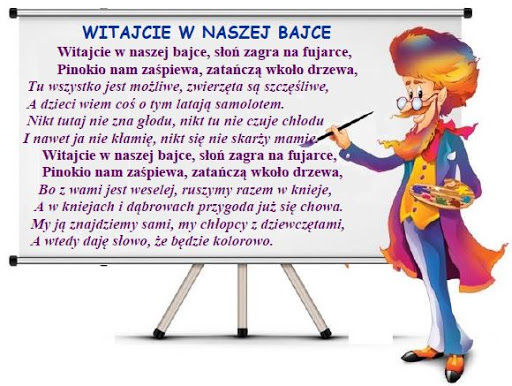 http://youtube.com/watch?v=Ypu3s7wr0ig&list=PL3JQ4POXTqZCIyAWrmq5Ditpni16bYq7v&index=73. Rozwiązywanie zagadek. Z jakiej to bajki ?  Nazwij bohaterów bajek.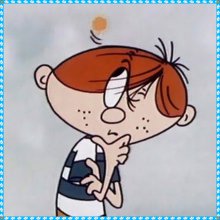 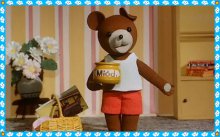 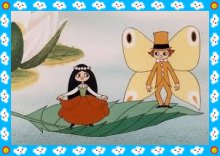 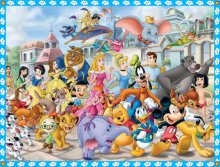 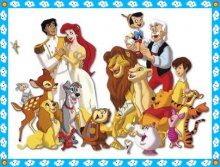 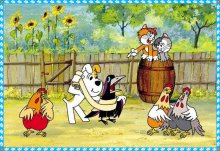 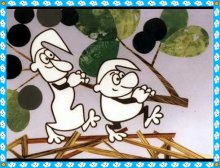 https://www.google.com/search?source=univ&tbm=isch&q=bajki+zagadki+dla+dzieci4.Połącz obrazek z jego cieniem.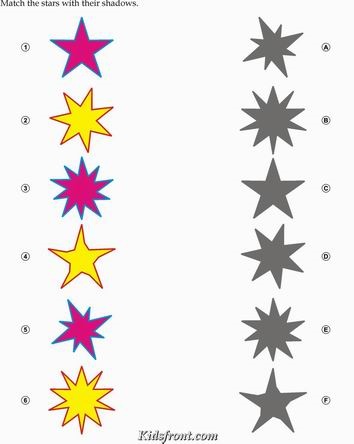 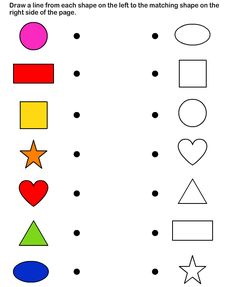 https://chomikuj.pl/ula.f/Dokumenty/Dopasuj+cie*c5*844b. Ćwiczenia  percepcji wzrokowej.  Połącz obrazek z jego cieniem.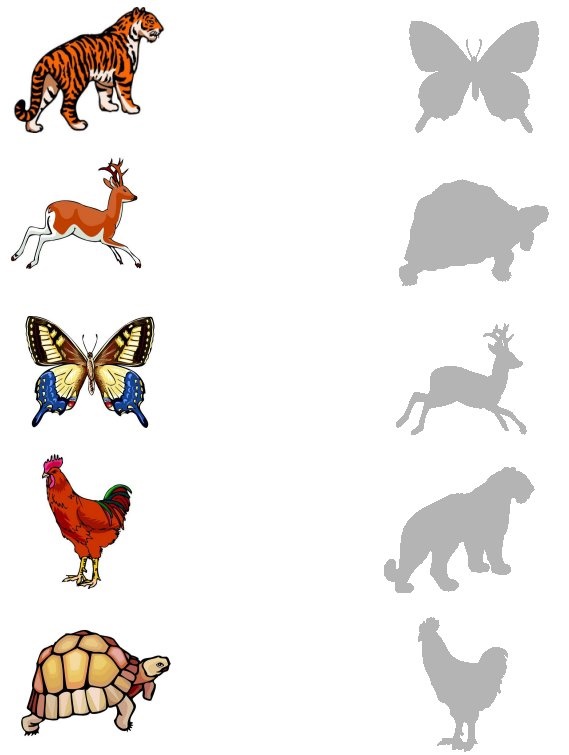 https://chomikuj.pl/ula.f/Dokumenty/Dopasuj+cie*c5*845. Utrwalamy kierunki w przestrzeni.  Wykonaj zadanie według poleceń.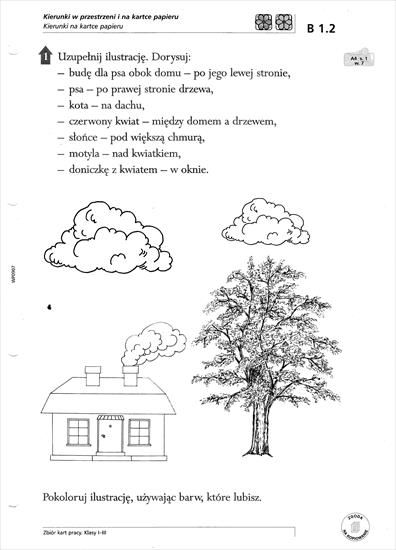 https://pl.pinterest.com/pin/516014069786594878/6. Układamy puzzle,, Rzepka”’ .Utrwalamy graficzny obrazy cyfr.  1- 10                                                         Opowiedz treść obrazka .                                                                                               Rozetnij , obrazek wzdłuż czerwonych linii , następnie złóż i sklej w jedną całość Rozpocznij od cyfry 1-10.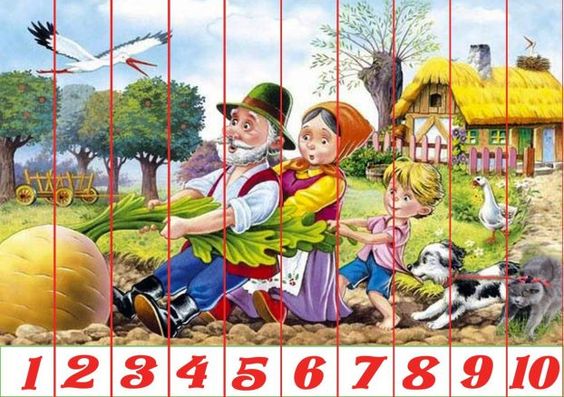 https://www.google.com/search?q=puzzle+rzepka+karta+pracy